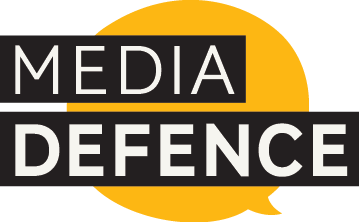 Media Defence Partner Grants: Cases Supported Reporting FormPlease completeOrganisation name: Interim Report (include cases supported in first half of project) Final Report (include all cases supported during entire project period)How to complete this listThe Cases supported reporting form is used to report to Media Defence on the developments and outcomes of the cases taken by in-house or contracted lawyers under the grant. It assists Media Defence with the measurement of results achieved and the impact of lawsuits on the prosecuted journalists, citizen journalists and bloggers. The Cases supported reporting form is completed for each Interim Report and the Final Report. Cases can be added from the start of the grant period on an ongoing basis. The Final Report should include all cases supported during the grant period.In the below, we have included a number of frequently asked questions.What constitutes a “case”?A case means the legal representation of a client in imminent or ongoing litigation.Examples of cases:A criminal case in which there has been an act of prosecution, such as a search, an arrest or indictment;A civil case in which a writ of summons has been filed; andActing as an amicus curiae.Forms of assistance to your clients that do not constitute a case:Advocacy, such as writing a letter to a government body;Visiting someone who is detained at a police station without representing them in a subsequent trial;Submitting access to information requests; andLegal consultations/advice.Every instance (first instance, appeal, cassation) is considered a separate case and needs to be included in a separate row in the Cases Supported Reporting Form. Which cases can I include on the Cases Supported Reporting Form?Types of casesYour Offer Letter will indicate which types of cases you have agreed to take under the grant. Please do not include cases that fall outside the scope of your grant without Media Defence’s prior approval.Please bear in mind that Media Defence will generally only fund cases that fall within the following criteria:Providing legal defence to journalists and media who are sued, whether under civil, criminal or administrative law, as a result of or in connection with their journalistic activities. Providing legal defence to journalists and media who have been threatened, harassed, suffered violence or whose rights have otherwise been violated as a result of or in connection with their journalistic work. Strategic litigation to advance media freedom and implementation of the right to freedom of expression.Ongoing cases
If your grant includes cases carried over from previous grants (also known as “ongoing” in some grants), these can be included on the second sheet of the Cases Supported Reporting Form.What information do I include on the Cases Supported Reporting Form?Case #: Please number the cases consecutively.Case Start Date: Please include a start date within the grant period or indicate that the case is being carried over from a previous grant (e.g. by marking it with an asterisk). If the case start date predates the grant period and is not carried over from a previous grant, please explain why it should qualify for support under the current grant (e.g. you have only taken it on during the grant period).Case Name: Please include the name of applicant or plaintiff and defendant. For instance: Federation of African Journalists and Others v. The Gambia.Strategic case: Please indicate if you consider this case to be strategic, for example because the case is brought to a constitutional court, supreme court, or regional court and is expected to have a positive impact beyond the applicant(s) in the case.Brief Facts of the Case: Please include the parties involved, charges, possible sentence (damages claimed, possible jail term, etc.), for what reason the charges were brought against the journalist/citizen journalist or media outlet, etc.Description of your organisation’s support to the case: Please provide as much detail as you can on your support to the case, including the legal strategy, an overview of the work done so far (e.g. did you draft legal documents? Did you assist during a hearing or join the client in relevant meetings of the case? Was the case taken by a lawyer of the organisation or outsourced to an external lawyer?), the dates for each activity to give us a better idea of the timeline in the case, and expected next steps. It is important that you provide sufficient detail to enable us to verify to what extent you contributed to the litigation of the case.Type of case/Court: Please select one of the available options. Please do not modify the available options. Case outcome: Please select one of the available options. If you are awaiting a judgment, please select “pending”. If the litigation is ongoing, please select “ongoing”. Please do not modify the available options.Appeal: If you have received judgment in the case, please indicate if you plan to appeal. Please do not modify the available options.Notes on case outcome: Please include any clarification that you find relevant to the option that you chose in the case outcome column. Journalist/Media outlet continues to publish:  Please select one of the available options. Please do not modify the available options.What do I do if I’m still unsure?Please don’t hesitate to contact us with any questions you may have:Emmanuel Vargas Penagos
Legal and Grants Officer (Organisations)
Emmanuel.vargas@mediadefence.orgReaching out before your report is due will ensure you can include the correct information, which will enable us to process your report and payment (if any) quickly. New casesOngoing casesCase #Case Start DateDD/MM/YYCase NameStrategic case?Brief Facts of the CaseDescription of your organisations’ support to the caseType of CaseCourtCase OutcomeAppeal?Notes on case outcomeJournalist/Media outlet continues to publish?Example12/03/17Smith v The UK Smith is an investigative journalist working for independent newspaper News Now, who exposed corruption of a government official, who is now suing him for defamation.Our organisation referred him to one of the lawyers contracted under this project to represent him in court- the lawyers legal fees were covered by our organisation from grant funds. Our in house lawyer Bob also supported the lawyer by providing case law research. 1234567891011121314151617181920212223242526272829303132333435363738394041424344454647484950Case #Case Start DateDD/MM/YYCase NameStrategic case?Brief Facts of the CaseDescription of your organisations’ support to the caseType of CaseCourtCase OutcomeAppeal?Notes on case outcomeJournalist/Media outlet continues to publish?Example12/03/17Smith v The UK Smith is an investigative journalist working for independent newspaper News Now, who exposed corruption of a government official, who is now suing him for defamation.Our organisation referred him to one of the lawyers contracted under this project to represent him in court- the lawyers legal fees were covered by our organisation from grant funds. Our in house lawyer Bob also supported the lawyer by providing case law research. 1234567891011121314151617181920212223242526272829303132333435363738394041424344454647484950